Вариант 2Фамилия:__________________________________________________________Что показано на рисунке?_______________________________________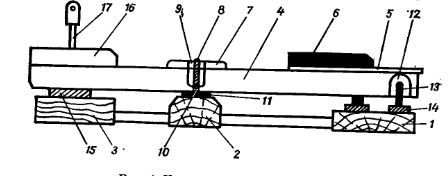 1.                                                                                         10.              2.                                                                                         11.3.                                                                                         12.4.                                                                                         13.5.                                                                                         14.6.                                                                                         15.7.                                                                                         16.8.                                                                                         17.9.